www.Farnedo.ru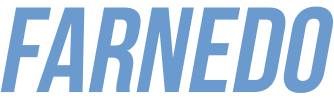 mail@Farnedo.ru8 (800) 551-18-08БРИФ НА ПРОДВИЖЕНИЕ САЙТА1. Представление клиента:
2. Информация по сайту:

3. Работы над сайтом:
4. Продвигался ли ваш сайт до обращения:
5. Доступы к сайту:

6. Дополнительные вопросы:Благодарим Вас за уделенное время.Пожалуйста, отправьте этот заполненный документ нам на почту mail@Farnedo.ru Отвечаем на бриф в течение 1-5 часов или сразу позвоните по телефонам.С уважением, Интернет-агентство «FARNEDO.Ru»Создание и продвижение сайтовОбщий: 8 (800) 551-18-08Пермь: +7 (342) 273-78-12www.FARNEDO.ru КлиентТелефоны, социальные сетиСфера деятельности компанииУкажите адрес сайтаОпишите вашу целевую аудиториюКакие еще каналы рекламы вы используете?Есть ли список интересующих вас запросов (семантическое ядро)? Если нет, то укажите приоритетные направления деятельности вашего бизнеса.По какому региону предполагается продвижениеИмеются ли сайты, на которых указаны аналогичные контакты, что и на продвигаемом сайте (телефон, адрес, схема проезда, e-mail и прочее)?Производите ли вы какие-либо работы с сайтом и как часто (редизайн / добавление страниц / обновление контента)?Допускаете ли вы внесение необходимых для продвижения правок на вашем сайтеКто был предыдущий исполнитель (агентство, фрилансер, другое)?Какова причина смены исполнителя?Имеются ли уже купленные ссылки в агрегаторах или на ссылочных биржах?  Используется ли на сайте система управления (CMS, админка)?
Если да, то укажите название (Bitrix, WordPress, Joomla, MODx, Drupal, ShopScript, самописная, другое)?Имеется ли у вас FTP-доступ и/или доступ к хостингу (Да / Нет)?Имеется ли у вас доступ к доменному имени (Да / Нет)?Имеется ли у вас доступ к Яндекс Метрике и Google Analytics (Да / Нет)?Интересуют ли дополнительно услуги контекстной рекламы (Яндекс.Директ, Google AdWords)?Интересуют ли другие услуги агентства (аудит, SMM, баннерная реклама, поддержка сайта.